1. Popis materiáluMateriál je vytvořen jako rozšiřující a doplňující cvičení k tématu národnosti.2. Popis cvičeníŽáci mají za úkol poznat podle specifických znaků národnosti lyžařů a napsat je ke správným číslům.Řešení:1. американец2. француз3. русский4. китаец5. араб6. шотландец7. немец8. австралиецPodle obrázků poznej, jaké národnosti jsou jednotliví lyžaři. K číslům pak národnosti dopiš.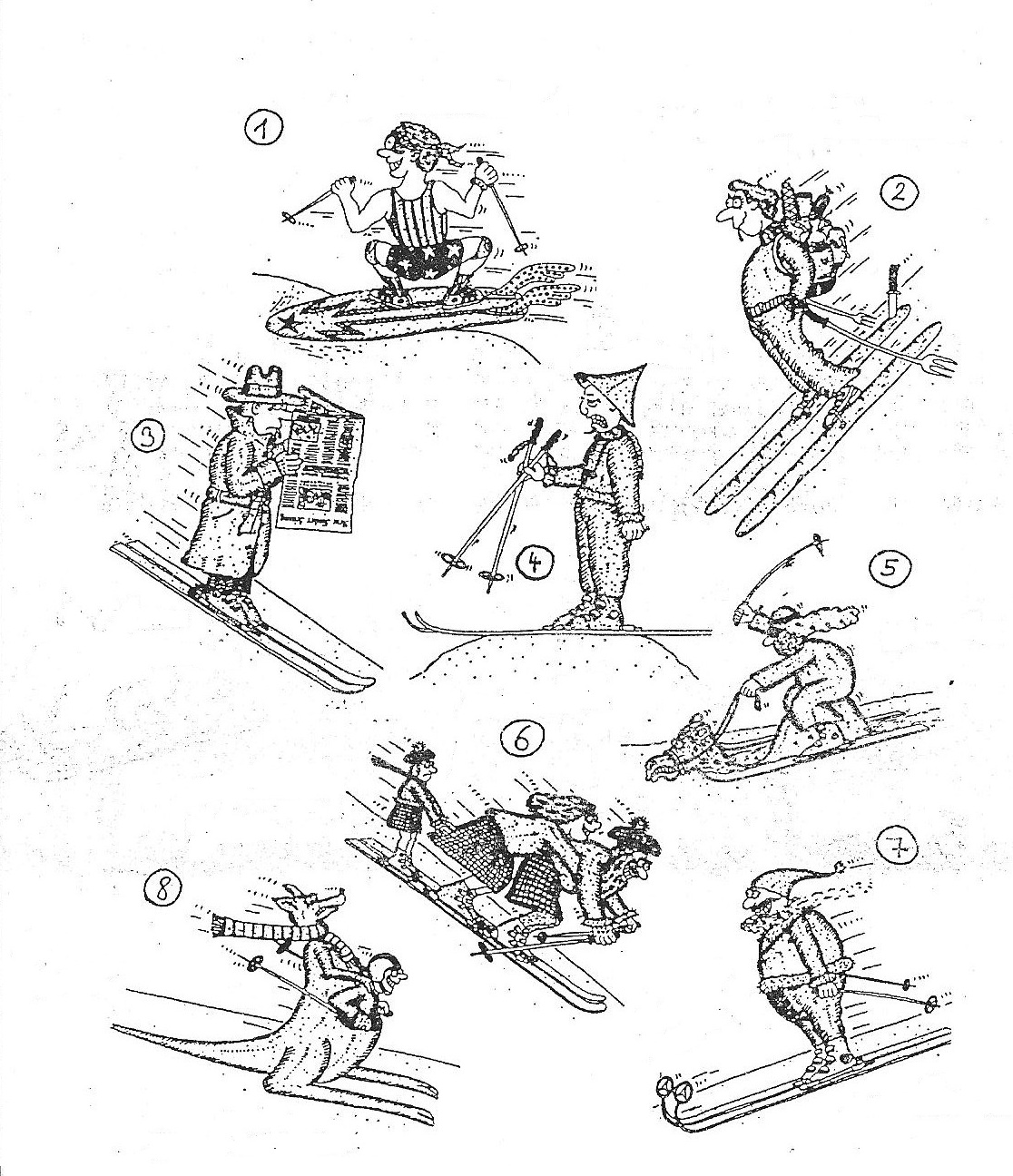 1. ____________________________________2. ____________________________________3. ____________________________________4. ____________________________________5. ____________________________________6. ____________________________________7. ____________________________________8. ____________________________________Název materiáluLyžaři – poznej národnostAnotace materiáluMateriál je určen jako zábavné a rozšiřující cvičení k tématu národnosti.Doporučená jazyková úroveňA1Cíl materiáluŽák určí a napíše národnost každého lyžaře podle určitých znaků na obrázku.Poznámka